Відповіді ІІетапу Всеукраїнської олімпіади з економікиу 2021/2022 навчальному році11 класТестиРівень 1. Кожна правильна відповідь оцінюється в 1 балРівень 2. Кожна правильна відповідь оцінюється у2 балиЗадачіЗадача №1 ( 10 балів)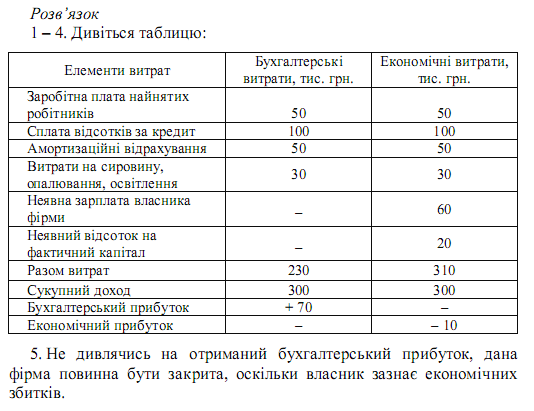 Задача №2 ( 10 балів)Для визначення   ЕD   за  доходом  необхідно  знайти  ЕD  за  ціною,  оскільки ЕD за ціною =  2,5*ЕD  за доходом.ЕD за ціною =, а значить необхідно з’ясувати , тому що P = 0,08*РОскільки TR=P*Q, то використовуючи індексний метод одержимо ІTR=1,15; ІР= 0,92Отже, ІQ= 1,25Виходить, = 0,25QПідставивши в рівняння ЕD за ціною = відповідні значення, одержимоЕD за ціною  -0,25:0,08 = - 3,125ЕD за доходом = - 3,125 : 2,5 = - 1,25Оскільки ЕD < 0, то це товар нижчої категорії.Задача №3 ( 20 балів)А) Функція попиту на товар: Qd= 80 – 2Р. Функція пропозиції: Qs = – 40 + 2Р.Умова рівноваги : Qd = Qs80 - 2P = -40+2P;   4Р = 120;   РЕ = 30 (грош. од.); QЕ = 80 - 230 = 20 (млн. штук).Б) Якщо Р = 30-10=20 грош. од., то Р<РЕ  (20<30). Отже, виникне дефіцит товару.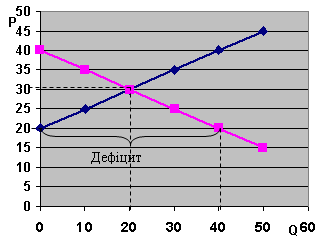 Відобразимо ситуацію, що склалася на ринку, графічно:Розрахуємо величину дефіциту товару:QS (20)=80-220=40 млн. шт.       QD (20)=-40 +2х20=0 млн. шт.  Дефіцит = 40 – 0 = 40 млн. шт. В) Акцизний збір = 40х0,1 = 4 грош од.Після введення податку з продавців у розмірі 4 грн. за одиницю товару — його ціна збільшується на 4 грн і крива пропозиції зміститься ліворуч і вгору, а функція пропозиції стане такою:Qs1 = -40+2(P-4);  Qs1 = 2P -48 – нова крива пропозиції.Знайдемо нові параметри рівноваги (P1 та Q1):2P - 48 = 80 - 2P;    4P = 128;    P1 = 32 (грош. од.);   Q1 = 80 – 32 = 48 (млн. штук).Сума акцизного збору = 48х4 = 192 (грош од.).Творчі завданняТворче завдання №1 ( 10 балів)Орієнтовна відповідьЦя ситуація цілком можлива. Це зумовлене тим, що письменники могли покласти гроші, як в різні банки, так і в один і той самий банк, за різних умов: при нарахуванні простих або складних відсотків. 1. Простий відсоток. За методом простої відсоткової ставки кожен рік первинна сума збільшуватиметься на величину суми вкладу помноженій на річну відсоткову ставку. Тобто розмір нагромадженої суми буде дорівнювати  Sn= P (1 + ni), де Sn – сума через певний проміжок часу, Р – сума вкладу, n – термін вкладу, i – річна відсоткова ставка, яка представлена у вигляді десяткового дробу. Так, наприклад, якщо 5000 грошових одиниць покласти під 11%, то через 2 роки отримаємо  5000 (1 + 2 × 0,11) = 6100 грошових одиниць.2. Складний відсоток.За методом складного відсотка після кожного періоду зростає не первинна сума вкладу, а сума попереднього року, тому його ще називають відсоток на відсоток. Загальна формула для n року має вигляд   Sn= P (1 + i)nЗвертаючись до попереднього прикладу, поклавши ті ж самі 1000 грошових одиниць покласти під 11%, але з нарахуванням складного відсотку, отримаємо5000 (1 + 0,11)2 =6160,5 грошових одиниць.Творче завдання №2 ( 10 балів)Орієнтовна відповідь:1. У бухгалтерському звіті підприємець міг побачити певну величину прибутку, яку підприємство реально отримало в кінці певного періоду діяльності. Бухгалтерський прибуток розраховується як різниця між отриманим доходом від реалізації та витратами виробництва. Бухгалтерський прибуток = TR - TC Економіст повинен представити аналіз розвитку фірми в перспективі. Для цього необхідно розглянути інші альтернативи вкладення грошей. Економічна прибуток розраховується як різниця між отриманим доходом і економічними витратами, які включають в себе як явні, так і неявні витрати. Інакше кажучи, економічний прибуток, це бухгалтерський прибуток мінус неявні витрати. Таким чином, якщо неявні витрати, які включають: орендну плату, яку можна отримати за виробничі потужності, відсоток по вкладах на величину явних витрат будуть більше, ніж бухгалтерський прибуток, то економічний прибуток буде величиною від'ємною. 2. В основі принципів прийняття рішень лежить той факт, що господарський суб'єкт стикається з обмеженістю ресурсів і повинен зробити вибір між альтернативними способами використання цих ресурсів, тобто необхідно зіставити очікувані вигоди від цих альтернатив. З цієї точки зору можна стверджувати, що витрати, які слід враховувати при прийнятті економічних рішень, це завжди альтернативні витрати. У даній ситуації, якщо економічний прибуток представлений негативною величиною, то ресурси використовуються нераціонально. Слід подумати про можливість переходу в іншу сферу діяльності.12345678910вгаггвбаба11121314151617181920аагвабвгвв21222324252627282930вввгабвааа